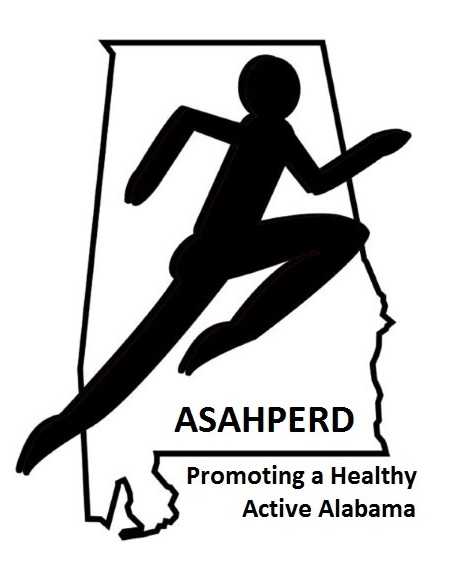 Registration for 2023 ASAHPERD Future Professionals Leadership WorkshopASAHPERD undergraduate student members* who attend the ENTIRE leadership workshop on Thursday can attend the Spring Conference (Friday and Saturday) at no charge. You MUST submit the information below to dhester@asahperd.org by the March 31st deadline. Please put FPLW in the subject line.  DO NOT REGISTER FOR THE SPRING CONFERENCE ONLINE.Registration materials for the Spring Conference will be distributed at the closing session on Thursday.*Current ASAHPERD membership required – go to www.asahperd.org and join or renew online!COPY AND PASTE THIS INFORMATION INTO AN EMAIL by March 31st  YES! I will attend the April 13th Future Professionals Leadership Workshop. I understand that my ASAHPERD membership must be current to attend this workshop and the Spring Conference.Name: 													Institution: 													Email:  												